                                                                             PREFEITURA MUNICIPAL DE SANTA TEREZA DO OESTESECRETARIA MUNICIPAL DE EDUCAÇÃOPROGRAMA NACIONAL DE ALIMENTAÇÃO ESCOLAR – PNAECARDÁPIO – /2023Etapa de Ensino –  Fundamental / Zona – Urbana / Faixa etária – 4 a 12 anos / Período – ParcialCardápio sujeito a alterações.Cardápio elaborado conforme Resolução nº06, de 08 de maio de 2020.Verificar se o aluno com restrição alimentar está presente, para evitar possível preparo desnecessário.PREFEITURA MUNICIPAL DE SANTA TEREZA DO OESTESECRETARIA MUNICIPAL DE EDUCAÇÃOPROGRAMA NACIONAL DE ALIMENTAÇÃO ESCOLAR – PNAECARDÁPIO – /2023Etapa de Ensino –  Fundamental / Zona – Urbana / Faixa etária – 4 a 12 anos / Período – Parcial*No leite com café a preparação não deve conter açúcar. Colocar pouca quantidade de café no leite.Cardápio sujeito a alterações.Cardápio elaborado conforme Resolução nº06, de 08 de maio de 2020.Verificar se o aluno com restrição alimentar está presente, para evitar possível preparo desnecessário. PREFEITURA MUNICIPAL DE SANTA TEREZA DO OESTESECRETARIA MUNICIPAL DE EDUCAÇÃOPROGRAMA NACIONAL DE ALIMENTAÇÃO ESCOLAR – PNAECARDÁPIO – /2023Etapa de Ensino –  Fundamental / Zona – Urbana / Faixa etária – 4 a 12 anos / Período – ParcialNa preparação suco de morango com maçã, a maçã substituirá o açúcar.Cardápio sujeito a alterações.Cardápio elaborado conforme Resolução nº06, de 08 de maio de 2020.Verificar se o aluno com restrição alimentar está presente, para evitar possível preparo desnecessário.PREFEITURA MUNICIPAL DE SANTA TEREZA DO OESTESECRETARIA MUNICIPAL DE EDUCAÇÃOPROGRAMA NACIONAL DE ALIMENTAÇÃO ESCOLAR – PNAECARDÁPIO – /2023Etapa de Ensino –  Fundamental / Zona – Urbana / Faixa etária – 4 a 12 anos / Período – Parcial*Na preparação do chá mate não colocar açúcar.Cardápio sujeito a alterações.Cardápio elaborado conforme Resolução nº06, de 08 de maio de 2020.Verificar se o aluno com restrição alimentar está presente, para evitar possível preparo desnecessário.REFEIÇÕES2ª feira04/093ª feira05/094ª feira06/095ª feira07/096ª feira08/09Lanche da manhãHorário:09:30hRisoto de frango com açafrão (colocar ervilha e cenoura, abobrinha ralada)Salada de beterraba ralada cruaPolenta moleCarne bovina moída ao molho de tomateSalada de repolho cruArrozFeijoadaCouve refogadaPonkanFERIADORECESSOLanche da tardeHorário:15:00hRisoto de frango com açafrão (colocar ervilha e cenoura, abobrinha ralada)Salada de beterraba ralada cruaPolenta moleCarne bovina moída ao molho de tomateSalada de repolho cruArrozFeijoadaCouve refogadaPonkanFERIADORECESSOIntolerante ao glúten Mesmo cardápioMesmo cardápioMesmo cardápioFERIADORECESSOAlergia ao ovoMesmo cardápioMesmo cardápioMesmo cardápioFERIADORECESSOIntolerância a lactoseMesmo cardápioMesmo cardápioMesmo cardápioFERIADORECESSOAlergia a proteína do leiteMesmo cardápioMesmo cardápioMesmo cardápioFERIADORECESSOREFEIÇÕES2ª feira11/093ª feira12/094ª feira13/095ª feira14/096ª feira15/09Lanche da manhãHorário:09:30hArrozFeijão cariocaOvos mexidosSalada de repolho e cenoura ralada cruaCanjiquinhaCarne moída de frango ao molho de tomateSalada de beterraba cozidaPão caseiro integral com doce de fruta*Leite com caféMelãoArrozVaca atoladaCouve refogada-Macarrão parafuso a primavera (frango em cubos, cenoura, abobrinha, tomate, pimentão picadinho e ervilha)Salada de alfaceAbacaxiLanche da tardeHorário:15:00hArrozFeijão cariocaOvos mexidosSalada de repolho e cenoura ralada cruaCanjiquinhaCarne moída de frango ao molho de tomateSalada de beterraba cozidaPão caseiro integral com doce de fruta*Leite com caféMelãoArrozVaca atoladaCouve refogada-Macarrão parafuso a primavera (frango em cubos, cenoura, abobrinha, tomate, pimentão picadinho e ervilha)Salada de alfaceAbacaxiIntolerante ao glútenMesmo cardápioMesmo cardápioPão sem glúten com doce de fruta*Leite com caféMelãoMesmo cardápioMacarrão sem glúten a primaveraSalada de alfaceAbacaxiAlergia ao ovoArrozFeijão cariocaSalada de repolho e cenoura ralada cruaMesmo cardápioMesmo cardápioMesmo cardápioMesmo cardápioIntolerância a lactoseMesmo cardápioMesmo cardápioPão caseiro integral com doce de fruta*Leite zero lactose com caféMelãoMesmo cardápioMesmo cardápioAlergia a proteína do leiteMesmo cardápioMesmo cardápioPão caseiro integral com doce de fruta*Leite de soja com caféMelãoMesmo cardápioMesmo cardápioREFEIÇÕES2ª feira18/093ª feira19/094ª feira20/095ª feira21/096ª feira22/09Lanche da manhãHorário:09:30hArrozFeijão pretoFarofa de ovos (farinha de mandioca)Salada de beterraba cozidaPolenta cremosaCarne bovina ao molho de tomateSalada de repolho com cenouraPão caseirinho com carne bovina moída e alface (cortar a alface em tirinhas e colocar no pão junto com a carne moída)*Suco de morango com maçãMacarrão espagueteFrango ao molho de tomateSalada de alface Conferencia de EducaçãoNão haverá aulaLanche da tardeHorário:15:00hArrozFeijão pretoFarofa de ovos (farinha de mandioca)Salada de beterraba cozidaPolenta cremosaCarne bovina ao molho de tomateSalada de repolho com cenouraPão caseirinho com carne bovina moída e alface (cortar a alface em tirinhas e colocar no pão junto com a carne moída)*Suco de morango com maçãMacarrão espagueteFrango ao molho de tomateSalada de alface Conferencia de EducaçãoNão haverá aulaIntolerante ao glútenMesmo cardápioMesmo cardápioPão sem glúten  com carne bovina moída e alface (cortar a alface em tirinhas e colocar no pão junto com a carne moída)*Suco de morango com maçãMacarrão sem glúten Frango ao molho de tomateSalada de alfaceConferencia de EducaçãoNão haverá aulaAlergia ao ovoArrozFeijão pretoSalada de beterraba cozidaMesmo cardápioMesmo cardápioMesmo cardápioConferencia de EducaçãoNão haverá aulaIntolerância a lactoseMesmo cardápioMesmo cardápioMesmo cardápioMesmo cardápioConferencia de EducaçãoNão haverá aulaAlergia a proteína do leiteMesmo cardápioMesmo cardápioMesmo cardápioMesmo cardápioConferencia de EducaçãoNão haverá aulaREFEIÇÕES2ª feira25/093ª feira26/094ª feira27/095ª feira28/096ª feira29/09Lanche da manhãHorário:09:30hArrozFeijão cariocaOvos mexidosCouve refogadaCanjiquinha com carne suínaSalada de beterraba cozidaCuca caseira Chá  mate com maçã e canela BananaRisoto de frango com açafrãoSalada de alfaceMacarrão espagueteCarne bovina moída ao molho de tomateSalada de repolhoMaçãLanche da tardeHorário:15:00hArrozFeijão cariocaOvos mexidosCouve refogadaCanjiquinha com carne suínaSalada de beterraba cozidaCuca caseira Chá  mate com maçã e canela BananaRisoto de frango com açafrãoSalada de alfaceMacarrão espagueteCarne bovina moída ao molho de tomateSalada de repolhoMaçãIntolerante ao glútenMesmo cardápioMesmo cardápioPão sem glúten com doce de frutaChá mate com maçã e canelaBananaMesmo cardápioMacarrão sem glúten Carne bovina moída ao molho de tomate Salada de repolhoMaçãAlergia ao ovoArrozFeijão cariocaCouve refogadaMesmo cardápioMesmo cardápioMesmo cardápioMesmo cardápioIntolerância a lactoseMesmo cardápioMesmo cardápioMesmo cardápioMesmo cardápioMesmo cardápioAlergia a proteína do leiteMesmo cardápioMesmo cardápioMesmo cardápioMesmo cardápioMesmo cardápio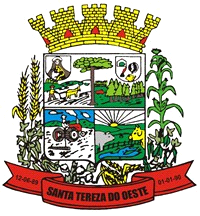 